Escreva uma classe que represente um relógio digital, que deva marcar horas, minutos e segundos. Forneça a representação estática da classe (0.5) e os outros membros descritos a seguir:Um membro que inicialize a hora para o instante 00:00:00; (0.5)Um membro que inicialize a hora, minuto e segundos para um valor fornecido; (0.5)Um membro que inicialize o relógio para o mesmo tempo de um outro relógio  fornecido; (0.5)Um membro que incremente o tempo em um segundo; (1.5)Um membro que incremente o tempo em uma quantidade de segundos fornecida; (1.5)Um membro que retorne a representação String do relógio no formato HH:MM:SS (onde HH varia de 0 a 24, MM de 0 a 60 e SS de 0 a 60); (1.5)Um membro que retorne a representação String do relógio no formato HH:MM:SS [AM - PM], (onde HH varia de 1 a 12, MM de 0 a 60 e SS de 0 a 60), com as horas antes de meio dia (AM) e após o meio dia (PM)  variando de 12:00:00 até 11:59:59; (1.5)Um membro que receba outro relógio e retorne um valor negativo se o que recebeu a mensagem registra um tempo menor que o do relógio informado; zero, se registram o mesmo tempo; positivo, se o que recebeu a mensagem registra um tempo maior que o do relógio informado. (2.0)Controle o seu tempo.É permitida a consulta a material próprio.É vedada o empréstimo ou troca de qualquer material.Boa Sorte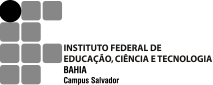 IFBA – Instituto Federal da Bahia - Campus SalvadorIFBA – Instituto Federal da Bahia - Campus SalvadorADS – Tecnologia em Análise e Desenvolvimento de SistemaADS – Tecnologia em Análise e Desenvolvimento de SistemaINF008 – Programação Orientada a ObjetosINF008 – Programação Orientada a ObjetosAvaliação IaAvaliação IaSemestre 2015.2Semestre 2015.2Prof. Frederico Barboza	NoturnoAluno:Data: 09/12/2015